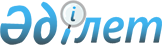 О признании утратившим силу приказа Министра внутренних дел Республики Казахстан от 13 декабря 2013 года № 713 "Об утверждении Инструкции по производству дел об административных правонарушениях в органах внутренних дел Республики Казахстан"Приказ Министра внутренних дел Республики Казахстан от 30 декабря 2019 года № 1111. Зарегистрирован в Министерстве юстиции Республики Казахстан 5 января 2020 года № 19819
      В соответствии с пунктом 2 статьи 27 Закона Республики Казахстан от 6 апреля 2016 года "О правовых актах" ПРИКАЗЫВАЮ:
      1. Признать утратившими силу:
      1) приказ Министра внутренних дел Республики Казахстан от 13 декабря 2013 года № 713 "Об утверждении Инструкции по производству дел об административных правонарушениях в органах внутренних дел Республики Казахстан" (зарегистрирован в Реестре государственной регистрации нормативных правовых актов № 9074, опубликован 8 марта 2014 года в газете "Казахстанская правда" № 47 (27668));
      2) приказ Министра внутренних дел Республики Казахстан от 28 июля 2017 года № 513 "О внесении изменений и дополнений в приказ Министра внутренних дел Республики Казахстан от 13 декабря 2013 года № 713  "Об утверждении Инструкции по производству дел об административных правонарушениях в органах внутренних дел Республики Казахстан" (зарегистрирован в Реестре государственной регистрации нормативных правовых актов № 15652, опубликован 27 сентября 2017 года в Эталонном контрольном банке нормативных правовых актов Республики Казахстан).
      2. Комитету административной полиции Министерства внутренних дел Республики Казахстан в установленном законодательством Республики Казахстан порядке обеспечить:
      1) государственную регистрацию настоящего приказа в Министерстве юстиции Республики Казахстан;
      2) размещение настоящего приказа на интернет-ресурсе Министерства внутренних дел Республики Казахстан после его официального опубликования; 
      3) в течение десяти рабочих дней после государственной регистрации настоящего приказа представление в Юридический департамент Министерства внутренних дел Республики Казахстан сведений об исполнении мероприятий, предусмотренных подпунктами 1) и 2) настоящего пункта.
      3. Контроль за исполнением настоящего приказа возложить на курирующего заместителя Министра внутренних дел Республики Казахстан.
      4. Настоящий приказ вводится в действие по истечении десяти календарных дней после дня его первого официального опубликования.
					© 2012. РГП на ПХВ «Институт законодательства и правовой информации Республики Казахстан» Министерства юстиции Республики Казахстан
				
      Министр внутренних дел
Республики Казахстан 

Е. Тургумбаев
